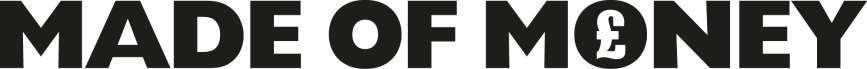 Family Learning QuizGive another two words for money, other than money? (not currency) 2 pointsName three things you NEED to buy? 3 pointsName three things you WANT to buy? 3 pointsWhere are coins money made in Britain? 1 pointHow many different coins (denominations) are there in the UK?  1 point In 2008,p the UK coins (apart from £1 or £2 coin) when put together created a big image, what was the image? 1 point                                                                                                     How many different notes are there in England? 1 pointWhy are the new £5.00 & £10.00 notes made out of plastic? 1 point Name 3 different ways to pay for things apart from cash? 3 pointsName 3 types of currency other than Pound Sterling? 3 pointsIn which country was the first bank note made? 1 point11b. For an extra point why did the above country make bank notes? 1 pointName 3 places to save money? 3 points                                                                                                              Where do fish keep their money? 1 point25 points maximum = BIG SMILE 